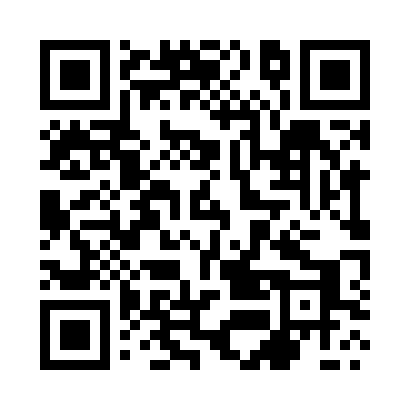 Prayer times for Jarczechowo, PolandMon 1 Apr 2024 - Tue 30 Apr 2024High Latitude Method: Angle Based RulePrayer Calculation Method: Muslim World LeagueAsar Calculation Method: HanafiPrayer times provided by https://www.salahtimes.comDateDayFajrSunriseDhuhrAsrMaghribIsha1Mon4:136:1712:475:147:199:152Tue4:106:1412:475:157:219:173Wed4:076:1212:475:167:239:204Thu4:046:1012:465:187:249:225Fri4:016:0712:465:197:269:246Sat3:586:0512:465:207:289:277Sun3:556:0312:465:217:309:298Mon3:526:0012:455:237:319:329Tue3:495:5812:455:247:339:3410Wed3:455:5612:455:257:359:3711Thu3:425:5312:455:267:379:4012Fri3:395:5112:445:287:399:4213Sat3:355:4912:445:297:409:4514Sun3:325:4612:445:307:429:4815Mon3:295:4412:445:317:449:5016Tue3:255:4212:435:327:469:5317Wed3:225:4012:435:347:479:5618Thu3:185:3812:435:357:499:5919Fri3:155:3512:435:367:5110:0220Sat3:115:3312:425:377:5310:0521Sun3:085:3112:425:387:5410:0822Mon3:045:2912:425:397:5610:1123Tue3:015:2712:425:417:5810:1424Wed2:575:2512:425:428:0010:1725Thu2:535:2212:415:438:0210:2026Fri2:495:2012:415:448:0310:2327Sat2:455:1812:415:458:0510:2728Sun2:415:1612:415:468:0710:3029Mon2:375:1412:415:478:0910:3430Tue2:335:1212:415:488:1010:37